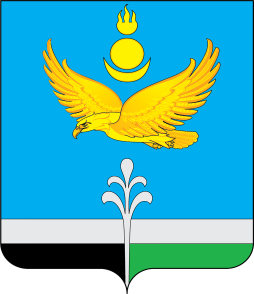 Муниципальное образование «Нукутский район»ДУМА МУНИЦИПАЛЬНОГО ОБРАЗОВАНИЯ «НУКУТСКИЙ РАЙОН»	Седьмой созыв____________________________            РЕШЕНИЕ_________________________________01 марта 2024                                            № 13                                               п. НовонукутскийОб утверждении проекта решения Думы муниципального образования «Нукутский район»«О внесении изменений и дополнений в Устав муниципального образования«Нукутский район»В целях приведения Устава муниципального образования «Нукутский район» в соответствие с действующим законодательством Российской Федерации, руководствуясь статьями 25, 27, 68, 69 Устава муниципального образования «Нукутский район», ДумаРЕШИЛА:Утвердить проект решения Думы муниципального образования «Нукутский район» «О внесении изменений и дополнений в Устав муниципального образования «Нукутский район» (Приложение).Опубликовать настоящее решение и прилагаемый проект решения Думы муниципального образования «Нукутский район» «О внесении изменений и дополнений в Устав муниципального образования «Нукутский район» в районной газете «Свет Октября» и разместить на официальном сайте муниципального образования «Нукутский район».Председатель Думы муниципальногообразования «Нукутский район»						К.М. БаторовПриложениеУТВЕРЖДЕНрешением ДумыМО «Нукутский район»от 01.03.2024 г. № 13Муниципальное образование «Нукутский район»ДУМА МУНИЦИПАЛЬНОГО ОБРАЗОВАНИЯ  «НУКУТСКИЙ РАЙОН»Седьмой созывПРОЕКТ РЕШЕНИЯ«__» _________2024 г. 		№__				                   п.НовонукутскийО внесении изменений и дополнений в Устав муниципального образования«Нукутский район»В целях приведения Устава муниципального образования «Нукутский район» в соответствие с действующим законодательством Российской Федерации, руководствуясь статьей 35 Федерального закона от 06 октября 2003 г. № 131-ФЗ «Об общих принципах организации местного самоуправления в Российской Федерации», Федеральным законом от 6 февраля 2023 г. № 12-ФЗ «О внесении изменений в Федеральный закон «Об общих принципах организации публичной власти в субъектах Российской Федерации» и отдельные законодательные акты Российской Федерации», Федеральным законом от 10 июля 2023 г. № 286-ФЗ «О внесении изменений в отдельные законодательные акты Российской Федерации», Федеральным законом от 4 августа 2023 г. № 420-ФЗ «О внесении изменений в Федеральный закон «Об общих принципах организации местного самоуправления в Российской Федерации» и статью 44 Федерального закона «Об общих принципах организации публичной власти в субъектах Российской Федерации», Федеральным законом от 4 августа 2023 г. № 449-ФЗ «О внесении изменений в отдельные законодательные акты Российской Федерации», Федеральным законом от 02 ноября    2023 г. № 517-ФЗ «О внесении изменений в Федеральный закон «Об общих принципах организации местного самоуправления в Российской Федерации», Федеральным законом от 25 декабря 2023 г. № 657-ФЗ «О внесении изменений в Водный кодекс Российской Федерации и отдельные законодательные акты Российской Федерации», статьями 25, 27 Устава муниципального образования «Нукутский район», ДумаРЕШИЛА:Внести в Устав муниципального образования «Нукутский район», принятого решением Думы МО «Нукутский район» от 22 июня 2005 года № 39, следующие изменения:пункт 29 части 1 статьи 7 изложить в следующей редакции:«организация и осуществление мероприятий межпоселенческого характера по работе с детьми и молодежью, участие в реализации молодежной политики, разработка и реализация мер по обеспечению и защите прав и законных интересов молодежи, разработка и реализация муниципальных программ по основным направлениям реализации молодежной политики, организация и осуществление мониторинга реализации молодежной политики;»;пункт 30 части 1 статьи 7 дополнить словами: «, а также правил использования водных объектов для рекреационных целей;»;часть 1 статьи 7 дополнить пунктом 39 следующего содержания: «39) осуществление выявления объектов накопленного вреда окружающей среде и организация ликвидации такого вреда применительно к территориям, расположенным в границах земельных участков, находящихся в собственности муниципального района.»;пункт 8 части 1 статьи 9 изложить в следующей редакции: «учреждение печатного средства массовой информации и (или) сетевого издания для обнародования муниципальных правовых актов, доведения до сведения жителей муниципального образования официальной информации;»;в пункте 9 части 1 статьи 9 слова «федеральными законами» заменить словами «настоящим Федеральным законом»;статью 32 Устава дополнить частью 1.1. следующего содержания:«1.1. Полномочия депутата Думы района прекращаются досрочно решением Думы района в случае отсутствия депутата без уважительных причин на всех заседаниях Думы района в течение шести месяцев подряд.»;статью 33 дополнить частью 10 следующего содержания:«10. Мэр района освобождается от ответственности за несоблюдение ограничений и запретов, требований о предотвращении или об урегулировании конфликта интересов и неисполнение обязанностей, установленных Федеральным законом и другими федеральными законами в целях противодействия коррупции, в случае, если несоблюдение таких ограничений, запретов и требований, а также неисполнение таких обязанностей признается следствием не зависящих от него обстоятельств в порядке, предусмотренном частями 3 - 6 статьи 13 Федерального закона от 25 декабря 2008 года   № 273-ФЗ «О противодействии коррупции».».2. В порядке, установленном Федеральным законом от 21 июля 2005 года № 97-ФЗ «О государственной регистрации Уставов муниципальных образований», предоставить данное решение на государственную регистрацию в Управление Министерства юстиции Российской Федерации по Иркутской области в течение 15 дней.3. Мэру муниципального образования «Нукутский район» в течение 7 дней после государственной регистрации опубликовать данное решение и в 10-дневной срок со дня официального опубликования направить в Управление Министерства юстиции Российской Федерации по Иркутской области сведения об источнике и о дате официального опубликования данного решения для включения указанных сведений в государственный реестр уставов муниципальных образований Иркутской области.4. Настоящее решение вступает в силу после государственной регистрации и опубликования в газете «Свет Октября».Председатель Думы муниципальногообразования «Нукутский район»							К.М. БаторовМэр муниципального образования «Нукутский район»								      А.М. Платохонов